Информация об инициации проекта «Создание фильма к 310-летию слободы Шебекино «Край Шебекинский родной»Проект «Создание фильма к 310-летию слободы Шебекино «Край Шебекинский родной»рассмотрен и одобрен к реализации на заседании отраслевой экспертной комиссии при главе администрации Шебекинского городского округа  30 марта 2023 года.Цель проекта: к марту 2024 года привлечь не менее 10000 зрителей                                   к просмотру художественно-документального фильма об истории Шебекино.В рамках реализации проекта планируется выполнить следующие мероприятия: разработать сценарий фильма «Край Шебекинский родной»; провести выставки работ художника-портретиста, размещено репортажеи о реализации проекта на канале ТРК «Шебекино» цифровой площадки «Рутуб» и кабельном канале «Комета-ТВ»; осуществить запись фильма «Край Шебекинский родной»; провести открытый показ фильма в ШМБУ «МДК» и Культурном центре ШМБУ «МДК».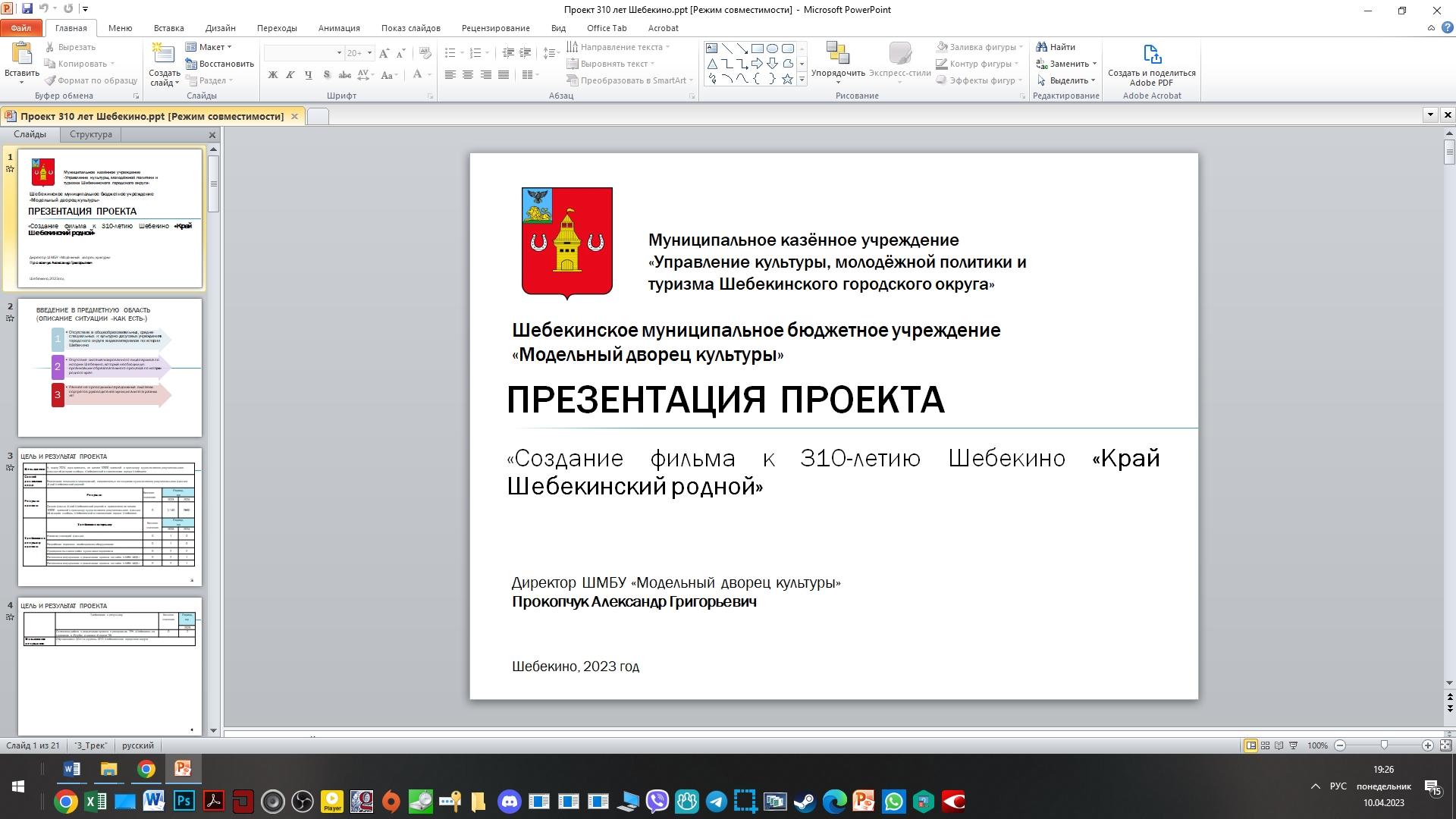 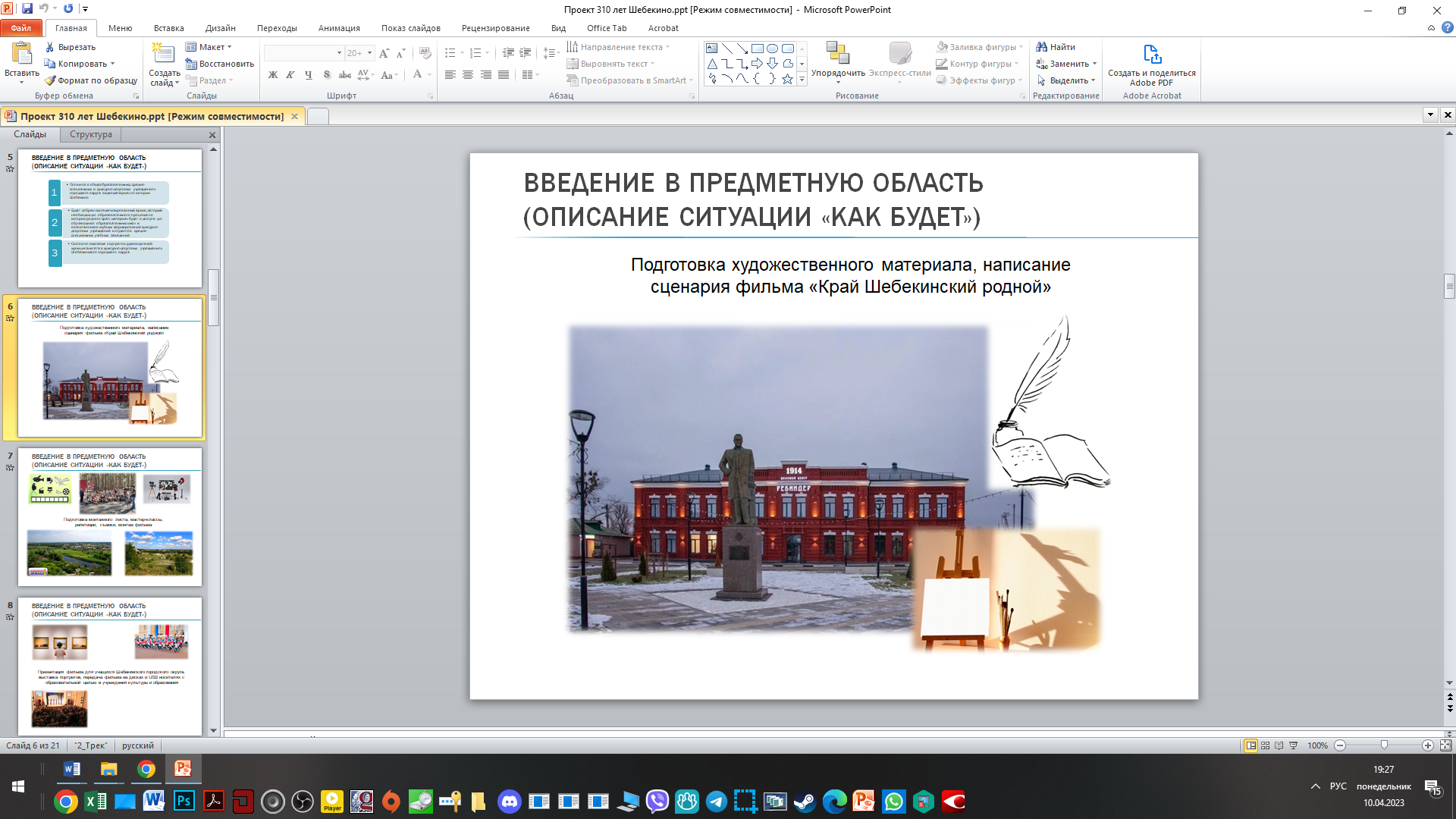 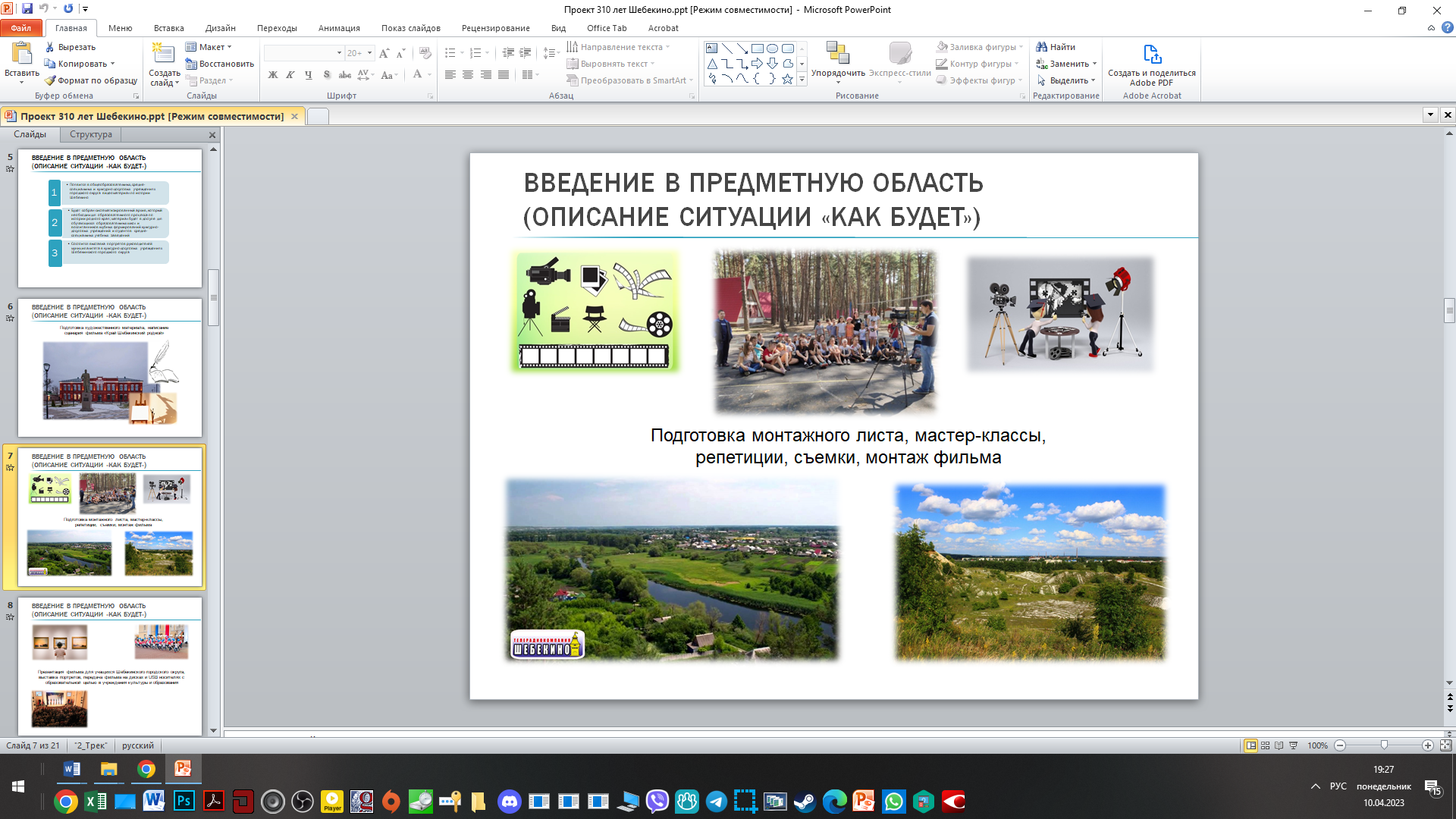 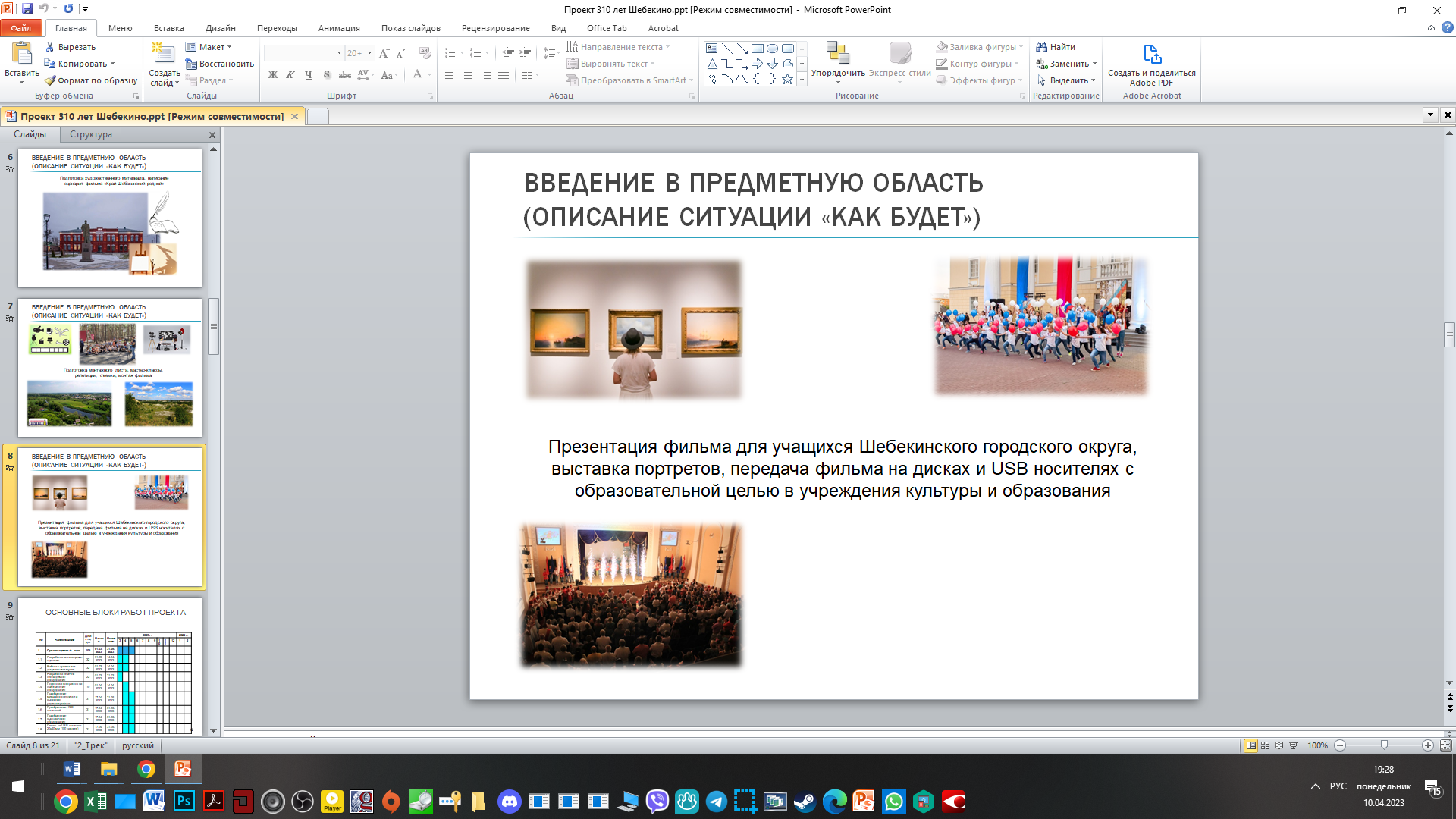 